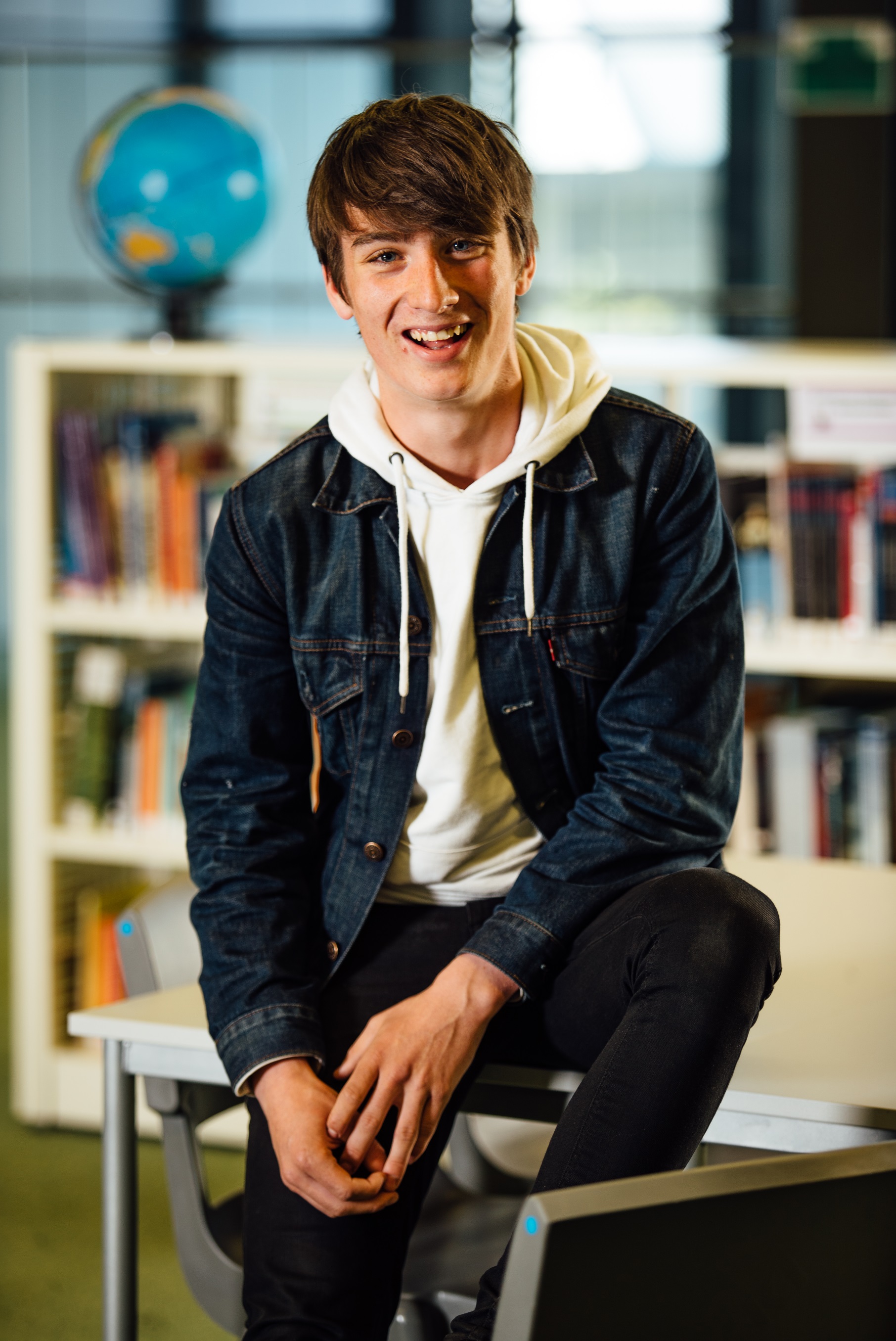 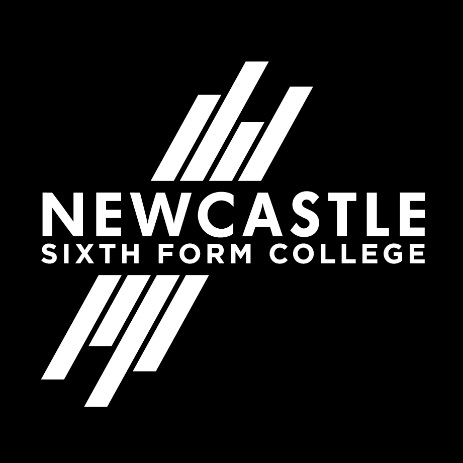 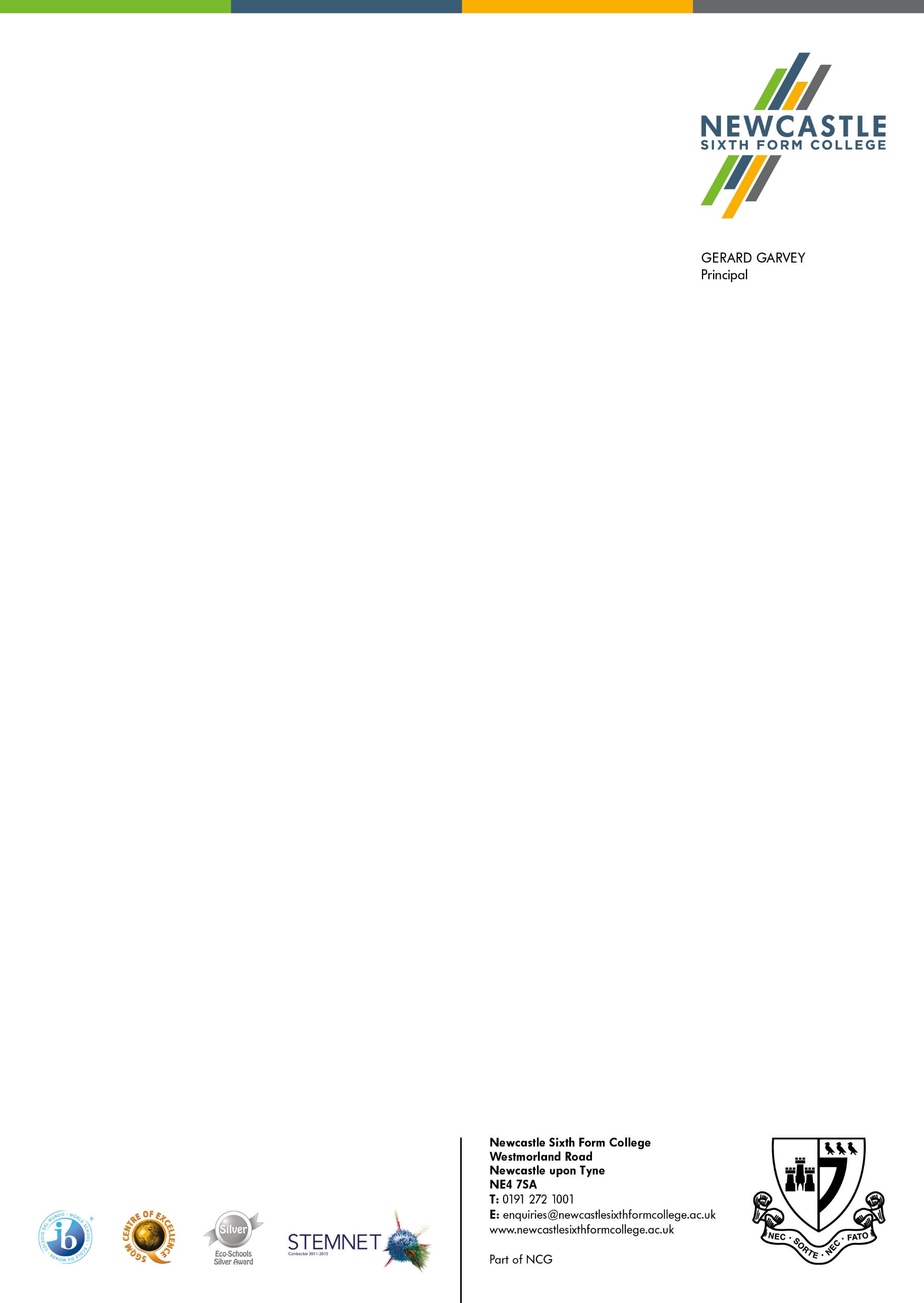 Dear ApplicantI am pleased that you are considering working with us at Newcastle Sixth Form College. Our college is part of NCG, a national college group consisting of seven colleges. We are the only Sixth Form College in the group and the largest provider of A Levels in Newcastle with over 1,200 students and 100 dedicated staff. We are a college committed to widening participation and we have a diverse student body. Our students come to us from over 40 schools across the city and beyond. Our approach is one which is inclusive with uncompromising high expectations. It is this approach which has enabled the college to be recognised nationally for student progress; our A Levels results as measured by the Department for Education (Data Tables for 2018/19) place us in the top 24% of all schools and colleges in the UK in 2019 with several subjects in the top 10%.We work extremely hard to ensure those who study with us achieve their goals. From the start of their journey at our college, we assist every student in preparation for progression onto Higher Education or advanced employment opportunities. This year we expect over 90% of our leavers to progress to higher education including the most prestigious courses and institutions across the UK.We have high expectations of our staff, and teachers at NSFC are expected to be positive role models for our students and other colleagues by consistently striving for excellence. We offer an environment where teachers can master their craft with few distractions; our teachers are responsible for their own groups and deliver 20 hours of subject tuition per week. In addition to this we expect all staff to contribute at least 1 hour per week to the enrichment offer.Staff at the college are passionate about working with young people and our college community is very supportive. Our small curriculum departments work collaboratively and we are committed to developing our staff as much as we develop our students.I hope that you are inspired to apply and look forward to reading about what you can bring to our college.Warm regards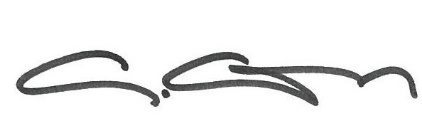 Gerard Garvey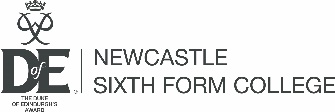 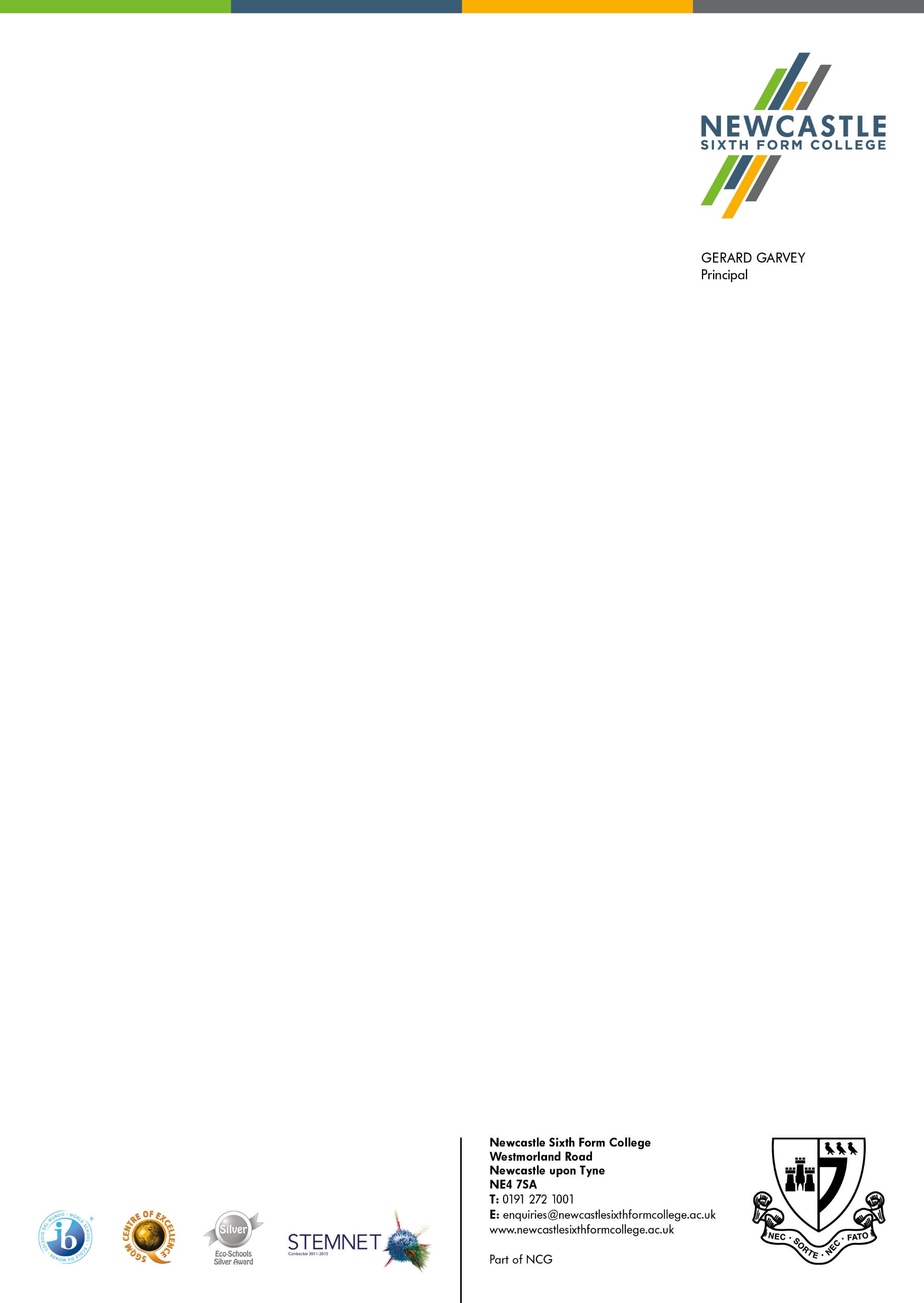 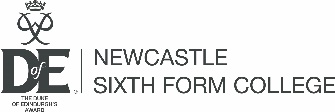  Job  DescriptionSummary of main purpose of Role To bring subject expertise and high expectations to the college and the classroom, delivering a first class student experience and outcomes.Key Responsibilities:Teaching and Learning DeliveryDemonstrate a good and up to date working knowledge and understanding of a range of teaching, learning and assessment strategies and know how to use them to provide opportunities for all learnersInspire and engage students through well-planned lessons with suitable structure, pace and challenges.Ensure lessons are effectively differentiated for the individual needs of students. Encourage students to think and talk about their learning, develop self-control and independence, concentrate, persevere and listen attentively.Work actively to create an ethos that promotes equality, celebrates cultural and academic diversity and ensures the inclusion of students of all abilities, including those with special educational needs.Establish good relationships that promote progress, whilst maintaining a motivation and positive attitudes to learning. Regularly monitor and intervene when teaching to ensure effective learning and maintain an environment where students feel confident.Carry out associated preparation and assessment processes. Keeping full record, recording and reporting on development, progress and attainment of students.Course Operational ActivitiesContributing to the learner experience through high quality enrichment activities including visits, placements, visiting speakers and other activities, as appropriate.Assess students’ work in accordance with NSFC assessment policy and awarding body assessment objectives and mark criteria utilising previous achievement data to promote the progress of all students.Record students’ progress systematically, keep records to check work is completed, monitor strengths and weaknesses, inform planning and recognise the grade/level at which the student is achieving.Mark, monitor and return work within a reasonable and agreed time span providing constructive feedback that clearly indicates strategies for improvement that are subsequently acted upon.Set sufficient appropriate work for formal assessment in line with the NSFC assessment cycle.Attend parents’ evenings according to the college calendarCurriculum OrganisationContributing to well-constructed and well taught curriculum which facilitates excellent attendance, retention and achievement.Contributing to course development and implementation.Writing and revising schemes of work, lesson plans and associated materials.Maintaining learner records including those associated with attendance and learner progress.Contributing to oral and written assessments, reports and references relating to individual students and groups of students.Contributing to the student recruitment and selection process including enrolment, registration and the production and maintenance of marketing information.Attending and contributing to meetings as arranged.Standard responsibilities for all positions in NCGParticipate in any staff review/performance management processes involving the identifying and meeting of training needs for self and others.Take appropriate responsibility to ensure the health and safety of self and others.Pursue the achievement and integration of equal opportunities throughout all activities.Undertake any other tasks and responsibilities appropriate to the level of this post.Comply with all NCG policies and proceduresNCG is committed to safeguarding and promoting the welfare of children, young people and vulnerable adults and expects all staff to share this commitPerson Specification 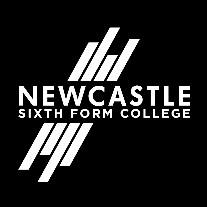 Job Title:Teacher of English Literature (Fixed term until 10th July 2020)Reports to:Head of Department – English LiteratureSalary:NSFC Teacher Pay Spine£22,975 - £38,656EssentialDesirableMethod of assessmentQualificationsQualificationsQualificationsQualificationsA degree in an appropriate subject.Application formFirst class degree classificationApplication formQualified Teacher Status or a recognised teaching qualification.Application formLevel 2 Maths and English.Application formBroad portfolio of professional developmentApplication form Postgraduate qualification in a related subject area.Application formExperience (* N/A if NQT)Experience (* N/A if NQT)Experience (* N/A if NQT)Experience (* N/A if NQT)Experience of teaching A Level.*Application formEvidence of successful A Level achievement and value added.*ApplicationForm / InterviewExperience as an examiner in your subject area.Application formSkills and KnowledgeSkills and KnowledgeSkills and KnowledgeSkills and KnowledgeA passion for teaching the subjectMicro-teach/ InterviewAbility to teach to a consistently good standard.Micro-teachAbility to plan teaching and learning programmes, which meet students’ individual, needs in an inclusive environment.Micro-teach/ InterviewExcellent communication skills both verbally and written.Application Form /  InterviewAbility to use IT skills to a good standard in a teaching and learning environment.Application/interviewAbility to manage own time and personal resources effectivelyInterviewAbility to work in collaboration with managers or your the team to solve problems and make decisions.InterviewKnowledge and understanding of your subject at key stage 4 and 5.InterviewUp to date knowledge and understanding of teaching and pedagogy.Micro-teach/InterviewAttributes / Other RequirementsAttributes / Other RequirementsAttributes / Other RequirementsAttributes / Other RequirementsCommitted to safeguarding and promoting the welfare of children, young people and vulnerable adults. We expect all staff to share this commitment.Staff will always strive to achieve 1 or 2 during lesson observation to demonstrate excellence in Teaching and LearningInterviewReliable, resilient and conscientious approach to work with a commitment to professional developmentInterviewSatisfactory DBS clearance.DBS formEligible to work in the UKEmployment check